MODALIDADE: Prova EscritaDURAÇÃO DA PROVA: 90 minutosMATERIAL PERMITIDO: Esferográfica de tinta indelével azul ou preta; dicionários unilingues e bilingues.N1 – O aluno refere um motivo para estudar espanhol.N2 – O aluno refere dois motivos para estudar espanhol.N3 – O aluno refere três motivos para estudar espanhol.N4 – O aluno refere quatro ou mais motivos para estudar espanhol.Escola Secundária André de GouveiaMatriz de Teste de Avaliação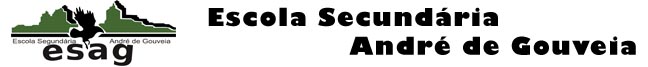 Espanhol 8º ano – nível IIAno Letivo 2013/2014Núcleo de EstágioEstrutura da ProvaObjetivos / ConteúdosCritérios de ClassificaçãoCotaçãoI – Compreensão OralAudição de uma gravação e resposta a um questionário de escolha múltipla.Compreender enunciados orais.- Certo/ errado10 X 10%Total: 100%II – Compreensão Escrita1 - Questionário sobre o texto:- Identificação de afirmações verdadeiras ou falsas2 - Pergunta e resposta (Itens de resposta breve)3 - Completamento de espaços em contexto (verbos no presente do indicativo)4 – Identificação da sílaba tónica de vocabulário relacionado com a escola.5 – Exercício de escolha múltipla (sílabas tónicas)6 – Acentuação de palavras7 - Atribuição de legendas a imagens (falsos amigos)- Compreender e interpretar um texto escrito.- Compreender e interpretar um texto escrito.- Aplicar corretamente regras do conhecimento explícito da língua:- Presente do Indicativo Regular e Irregular- Aplicar corretamente regras do conhecimento explícito da língua:- Classificação de palavras quanto à acentuação.- Aplicar corretamente regras do conhecimento explícito da língua:- Classificação de palavras quanto à acentuação. - Aplicar corretamente regras do conhecimento explícito da língua:- Acentuação de palavras- Mobilizar conhecimentos prévios (vocabulário).- Certo/ errado- Certo/ errado- Variedade do repertório vocabular- Adequação e organização do discurso- Correção e pertinência discursivas- Correção e pertinência da informação- Correção morfológica e sintática- Certo/ errado- Certo/ errado- Certo/ errado- Certo/ errado- Certo/ errado5x3% (15%)5x3% (conteúdo) (15%)5x2% (forma) (10%) 10x2% (20%)10x1% (10%) 5x2% (10%) 5x2% (10%)5x2% (10%) preenchimento de espaços (falsos amigos)Total: 100%III – Produção Escrita1 – Ordenação de um diálogo sobre motivações para estudar espanhol2 – Elaboração de um texto (60-80 palavras) a partir da temática indicada (motivação para estudar espanhol).- Compreender e interpretar um texto escrito; compreender regras de organização textual.Elaborar um texto a partir da temática indicada- Certo/ errado- Variedade do repertório vocabular- Adequação e organização do discurso- Correção e pertinência discursivas- Correção e pertinência da informação- Correção morfológica e sintática30% (10 X 3%)70% (28% forma; 42% conteúdo)Forma – 28%8% - Sintaxe (erro grave desconta 0,5%; erro muito grave 1%)10% - Ortografia (erro grave desconta 0,25%; erro muito grave desconta 0,5%)10% - Vocabulário (erro grave desconta 0,25%; erro muito grave desconta 0,5%)Conteúdo – 42%32% (4x8%) - Conteúdos Socioculturais.5% - Coerência5% - CoesãoTotal: 100%                Produção EscritaCONTEÚDOCONTEÚDO42%FORMA 28%Conteúdos SocioculturaisConteúdos SocioculturaisConteúdos SocioculturaisConteúdos SocioculturaisConteúdos SocioculturaisConteúdos SocioculturaisCoerênciaCoerênciaCoesãoSintaxeOrtografiaVocabulárioVocabulárioTotalN1N2N3N3N4N4G - 0,5% MG - 1%G - 0,25% MG - 0,5%G - 0,25% MG - 0,5%G - 0,25% MG - 0,5%cotação81624243232555810101070